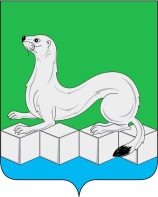 Российская ФедерацияДумаУсольского муниципального района Иркутской областиРЕШЕНИЕОт 26.03.2024г.							                             № 88рп. БелореченскийОб утверждении отчета о результатах деятельности Управления по распоряжению муниципальным имуществом администрации Усольского муниципального района Иркутской области за 2023 годС целью реализации Думой Усольского муниципального района Иркутской области контрольных функций, в соответствии с пунктом 4.2.3 Положения об Управлении по распоряжению муниципальным имуществом администрации Усольского муниципального района Иркутской области, утвержденного решением Думы Усольского муниципального района Иркутской области от 28.02.2017г. №224 (в редакции от 25.02.2021 №174, от 29.06.2021г. №203), руководствуясь статьями 30, 33, 47 Устава Усольского  муниципального района Иркутской области, Дума Усольского муниципального района Иркутской области РЕШИЛА:	1.Утвердить отчет о результатах деятельности Управления по распоряжению муниципальным имуществом администрации  Усольского муниципального района Иркутской области за 2023 год (прилагается).2.Консультанту аппарата Думы Усольского муниципального района Иркутской области:2.1.направить настоящее решение мэру Усольского муниципального района Иркутской области для  подписания и опубликования в газете «Официальный вестник Усольского района» и в сетевом издании «Официальный сайт администрации Усольского района» в информационно-телекоммуникационной сети «Интернет» (www.usolie-raion.ru);2.2.разместить настоящее решение на официальном сайте Думы Усольского муниципального района Иркутской области (duma.uoura.ru).Председатель Думы Усольского муниципального района Иркутской области                                                                           О.А. СеребровМэр Усольского муниципального района Иркутской области                                                                          В.И. МатюхаПриложение крешению Думы Усольского муниципального района Иркутской области  от 26.03.2024г. № 88               Отчет о результатах деятельности Управления по распоряжению муниципальным имуществом администрации Усольского муниципального района Иркутской области за 2023 годУправление по распоряжению муниципальным имуществом администрации Усольского муниципального района Иркутской области (далее – Управление) состоит из 2 отделов: отдела муниципальной собственности и отдела по градостроительной деятельности и земельным отношениям.В 2023 году отделами Управления подготовлены следующие проекты нормативных правовых актов, которые были приняты:-решением Думы Усольского муниципального района Иркутской области от 25.04.2023 года №49 «О предоставлении мер поддержки в сфере имущественных и земельных отношений на территории Усольского муниципального района Иркутской области»;-решением Думы Усольского муниципального района Иркутской области от 28.11.2023 года №78 «Об установлении коэффициентов, применяемых к определению размера  платы за использование земельных участков, государственная собственность на которые не разграничена, расположенных на территории сельских поселений Усольского муниципального района Иркутской области, предоставленных в аренду без торгов»;-решением Думы Усольского муниципального района Иркутской области от 29.06.2023 года №56 «Об утверждении Порядка установления размера платы за пользование жилым помещением (платы за наем) для нанимателей жилых помещений по договорам найма жилых помещений муниципального жилищного фонда Усольского муниципального района Иркутской области»;-постановлением администрации Усольского муниципального района Иркутской области от 19.06.2023 года № 400 «Об утверждении Порядка предоставления мер социальной поддержки участникам специальной военной операции, проводимой с 24 февраля 2022 года, в сфере имущественных и земельных отношений на территории Усольского муниципального района Иркутской области»;-решением Думы Усольского муниципального района Иркутской области от  28.11.2023 года № 77 «Об утверждении Порядков предоставления и выкупа жилых помещений муниципального жилищного фонда Усольского муниципального района Иркутской области коммерческого использования»;-постановлением администрации Усольского муниципального района Иркутской области от 09.06.2023 года	№387 «Об утверждении Регламента реализации полномочий администратора доходов бюджета по взысканию дебиторской задолженности по платежам в бюджет, пеням и штрафам по ним в Управлении по распоряжению муниципальным имуществом администрации Усольского муниципального района Иркутской области»;  -постановлением администрации Усольского муниципального района Иркутской области от 06.10.2023 года	 №638 «Об утверждении  адми-нистративного регламента предоставления муниципальной услуги «Передача в собственность граждан занимаемых ими жилых помещений жилищного фонда (приватизация жилищного фонда)»;-постановлением администрации Усольского муниципального района Иркутской области от 03.03.2023 года	 №156 «Об утверждении адми-нистративного регламента предоставления муниципальной услуги «Предоставление информации об объектах учета из реестра муниципального имущества»;-постановлением администрации Усольского муниципального района Иркутской области от 14.02.2023 года	 №121 «Об утверждении адми- нистративного регламента предоставления муниципальной услуги «Перераспределение земель и (или) земельных участков, находящихся в частной собственности» на территории сельских поселений Усольского муниципального района Иркутской области;-постановлением администрации Усольского муниципального района Иркутской области от 03.04.2023 года	 №228 «Об утверждении адми-нистративного регламента предоставления муниципальной услуги «Выдача разрешения на использование земель или земельного участка, которые находятся в муниципальной собственности, без предоставления земельных участков и установления сервитута, публичного сервитута»;-постановлением администрации Усольского муниципального района Иркутской области от 21.08.2023 года	 №541 «Об особенностях регули-рования земельных отношений на территории сельских поселений Усольского муниципального района Иркутской области в 2023 году»;-постановлением администрации Усольского муниципального района Иркутской области от 21.08.2023 года	 №542 «О внесении изменений в отдельные нормативные правовые акты администрации Усольского муниципального района Иркутской области»;-постановлением администрации Усольского муниципального района Иркутской области от 10.11.2023 года	 №761 «О внесении изменений в административный регламент предоставления муниципальной услуги «Предварительное согласование предоставления земельного участка» на территории сельских поселений Усольского муниципального района Иркутской области;-постановлением администрации Усольского муниципального района Иркутской области от 15.11.2023 года	 №813 «О внесении изменений в административный регламент предоставления муниципальной услуги «Перераспределение земель и (или) земельных участков, находящихся в частной собственности» на территории сельских поселений Усольского муниципального района Иркутской области;-постановлением администрации Усольского муниципального района Иркутской области от 15.11.2023 года	 №814 «О внесении изменений в административный регламент предоставления муниципальной услуги «Предоставление в собственность, аренду, постоянное (бессрочное) пользование, безвозмездное пользование земельного участка, находящегося  в муниципальной собственности, без проведения торгов» на территории сельских поселений Усольского муниципального района Иркутской области»;-постановлением администрации Усольского муниципального района Иркутской области от 15.11.2023 года	 №815 «О внесении изменений в административный регламент предоставления муниципальной услуги «Утверждение схемы расположения земельного участка или земельных участков на кадастровом плане территории» на территории сельских поселений Усольского муниципального района Иркутской области»;-постановлением администрации Усольского муниципального района Иркутской области от 15.11.2023 года	 №816 «О внесении изменений в административный регламент предоставления муниципальной услуги «Выдача разрешения на использование земель или земельного участка, которые находятся  в муниципальной собственности, без предоставления земельных участков и установления сервитута, публичного сервитута». В течение 2023 года Управлением было рассмотрено 3016 писем, заявлений и обращений физических и юридических лиц. За аналогичный период прошлого 2022 года (далее – АППГ) было рассмотрено 3220 заявлений физических и юридических лиц по вопросам, входящим в компетенцию Управления.Отделом муниципальной собственности Управления по распоряжению муниципальным имуществом администрации Усольского муниципального района Иркутской области в 2023 году была проделана следующая работа.За отчетный период зарегистрировано право муниципальной собственности Усольского  муниципального района Иркутской области на 23 объекта (АППГ – 30), в том числе: 15 нежилых и жилых зданий, 4 жилых помещения, 3 сооружения (3 автомобильные дороги) и 1 земельный участок.В рамках исполнения прогнозного плана приватизации  муниципального имущества, утвержденного решением Думы Усольского муниципального района Иркутской области 28.10.2022г. №7 «Об утверждении прогнозного плана приватизации муниципального имущества Усольского районного муниципального образования на 2023 год» (в редакции от 29.11.2022г. №18, от 28.02.2023г. №38, от 29.08.2023г. №58), реализовано 3 (АППГ – 4) объекта муниципального имущества на общую сумму 3719394,00 рублей (АППГ – 2244266,67 рублей): 1)транспортное средство TOYOTA HIGHLANDER, VIN JTEES42A202225064, регистрационный знак В205КТ138, по начальной цене в размере 1606000,00 рублей с учетом НДС 20%;2)нежилое здание площадью 39,3 кв.м., с кадастровым номером 38:16:000107:290, с земельным участком площадью 2500 кв.м. с кадастровым номером 38:16:000107:44, расположенное по адресу: Иркутская область, Усольский район, п.Большая Черемшанка, ул.1 Заречная, 26, по начальной цене в размере 398394,00 рублей с учетом НДС 20%;3)нежилое здание администрации, с кадастровым номером 38:31:000008:722,  с земельным участком площадью 955 кв.м., с кадастровым номером 38:31:000008:544, расположенное по адресу: Иркутская область, г.Усолье-Сибирское, ул.Свердлова, 3, площадью 879,5 кв.м. в размере  1715000,00 рублей без учета НДС 20% (реализовано юридическому лицу, исчисляющему НДС самостоятельно).                                                                                                                                                                                                                                                                                                                                                                                                                                                                                                                                                                                                                                                                                                                                                                                                                                                                           За отчетный период 2023 года организованы и проведены 4 (АППГ – 3) аукциона на право заключения договора аренды муниципального имущества Усольского муниципального района Иркутской области в отношении:1.нежилого помещения общей площадью 11,60 кв.м., расположенного в одноэтажном нежилом здании по адресу: Российская Федерация, Иркутская область, Усольский район, р.п.Тайтурка, ул.Пеньковского, 17, для размещения офиса, сроком на 10 лет, с субъектом малого и среднего предпринимательства. Годовая арендная плата составила 36000,00 рублей 00 копеек без учета НДС 20%, из которых 1 год оплаты субъектом малого и среднего предпринимательства оплачивается 50% от размера годовой арендной платы, 2 год – 70% от размера годовой арендной платы;2.нежилого помещения общей площадью 73,30 кв.м., расположенного в одноэтажном нежилом здании по адресу: Российская Федерация, Иркутская область, Усольский район, р.п.Тайтурка, ул.Пеньковского, 17, для размещения офиса, сроком на 10 лет с юридическим лицом. Годовая арендная плата составила 53510,00 рублей без учета НДС 20%;3.нежилого помещения общей площадью 60,00 кв.м., расположенного в двухэтажном нежилом здании по адресу: Российская Федерация, Иркутская область, Усольский район, р.п.Мишелевка, ул.Лесная, 11, для размещения офиса, сроком на 10 лет с юридическим лицом. Годовая арендная плата составляет 45360,00 рублей без учета НДС 20%;4.нежилого здания общей площадью 28,00 кв.м., расположенного по адресу: Российская Федерация, Иркутская область, Усольский район, п.Раздолье, ул.Мира, 29, для размещения офиса, сроком на  10 лет с субъектом малого и среднего предпринимательства. Годовая арендная плата составляет 9408,00 рублей без учета НДС 20%, из которых 1 год оплаты субъектом малого и среднего предпринимательства оплачивается 50% от размера от годовой арендной платы, 2 год – 70% от размера годовой арендной платы. Общая стоимость годовой арендной платы по предоставленному с торгов аукциона муниципальному имуществу составляет в год 121574,00 рублей (АППГ – 95000,00 рублей) с учетом льгот для малого и среднего предпринимательства.           Ежегодно постановлением администрации Усольского муниципального района Иркутской области утверждается базовая ставка арендной платы на объекты недвижимого муниципального имущества, находящегося в собственности Усольского муниципального района Иркутской области с учетом ежегодного коэффициента инфляции. С 01.01.2024г. базовая ставка составляет 608,21 рублей за 1 кв.м. общей площади в год, без учета НДС.         За отчетный период заключены и зарегистрированы в Управлении Федеральной службы государственной регистрации, кадастра и картографии по Иркутской области 22 (АППГ – 33) соглашения по перераспределению  земельных участков, расположенных на территориях сельских поселений Усольского муниципального района Иркутской области. Оплата за предоставление земельных участков в рамках перераспределения составила 111204,03 рублей (АППГ – 160187,94 рублей). Заключены 68 (АППГ – 67) договоров аренды земельных участков без торгов общей площадью 700,90 га (АППГ - 214,38  га), по которым общая арендная плата в год составляет 51221,95 рубль (АППГ – 36080,02 рублей). Из них:-для сенокошения физическим лицам предоставлено 23 (АППГ – 38) земельных участка общей площадью 246,11 га; -для размещения объектов антенно-мачтового сооружения, трубопроводного транспорта юридическим лицам предоставлено 2 (АППГ – 4) земельных участка общей площадью  0,0151 га;-для индивидуального жилищного строительства предоставлено 31 (АППГ – 35) земельных участков общей площадью 54,60 га;-для огородничества предоставлено 6 (АППГ - 4) земельных участков площадью 26,67 га;-для личного подсобного хозяйства на полевых участках предоставлено 2 (АППГ – 4) земельных участка общей площадью 363,98 га;-для личного подсобного хозяйства (с правом возведения жилого дома) предоставлено 3 земельных участка (АППГ – 0) общей площадью 0,54 га;-для выпаса скота предоставлен 1 земельный участок (АППГ – 0) общей площадью 8,98 га.В результате проведенных аукционов на право заключения договоров аренды земельных участков, государственная собственность на которые не разграничена, расположенных на территориях сельских поселений Усольского муниципального района Иркутской области, заключено 6 (АППГ– 12) договоров аренды земельных участков общей площадью 0,92 га (АППГ– 14,43 га), по которым общая арендная плата в год составляет 607568,00 рублей (АППГ – 697414,59 рублей). Из них:-для индивидуального жилищного строительства предоставлено 4 (АППГ – 6) земельных участка общей площадью 0,71 га (АППГ – 1,2 га);-для ведения личного подсобного хозяйства с правом возведения жилого дома предоставлен 1 (АППГ – 1) земельный участок общей площадью 0,1 га (АППГ – 0,15 га);-для специальной деятельности предоставлен 1 (АППГ – 0)  земельный  участок общей площадью 0,11 га.На отчетную дату заключены 109 (АППГ – 191) договоров купли-продажи земельных участков без торгов общей площадью 540,36 га (АППГ – 126,88 га) на сумму 1596635,37 рублей (АППГ - 1069971,71 рублей), из них в отношении:-48 земельных участков с видом разрешенного использования «для индивидуального жилищного строительства» общей площадью 60,15 га;-42 земельных участков с видом разрешенного использования «для ведения садоводства» общей площадью 29,18 га;-3 земельных участков с видом разрешенного использования «для ведения личного подсобного хозяйства» общей площадью 0,53;-6 земельных участков с видом разрешенного использования «для ведения сельскохозяйственного производства» общей площадью 397,97 га;-1 земельный участок видом разрешенного использования «животноводство» общей площадью 0,2 га;-1 земельный участок с видом разрешенного использования «для строительства склада готовой продукции и выставочного комплекса» общей площадью 2 га;-1 земельный участок с видом разрешенного использования «пашни» общей площадью 22,12 га;-1 земельный участок с видом разрешенного использования «коммунальное обслуживание» общей площадью 0,0058 га;-1 земельный участок с видом разрешенного использования «для строительства объектов инженерно-технического обеспечения» общей площадью 0,69 га;-1 земельный участок с видом разрешенного использования «гостиничное обслуживание» общей площадью 0,23 га;-1 земельный участок с видом разрешенного использования «огородничество» общей площадью 0,15 га;-1 земельный участок с видом разрешенного использования «для эксплуатации объектов промышленности» общей площадью 1,1 га;-2 земельных участка с видом разрешенного использования «для ведения крестьянско-фермерского хозяйства» общей площадью 26 га.	В 2023 году заключены 3 договора о размещении нестационарных торговых объектов, расположенных на территориях сельских поселений Усольского муниципального района Иркутской области, с индивидуальными предпринимателями на новый семилетний срок. Годовая оплата за размещение нестационарных торговых объектов по договорам составит 38402,58 рублей. На 31.12.2023 года действует 14 (АППГ – 12) договоров аренды муниципального имущества, 593 (АППГ – 664) договоров аренды земельных участков, 5 (АППГ – 5) договоров на установку и эксплуатацию рекламных конструкций, 3 (АППГ – 7) договора на размещение 9 (АППГ – 14) нестационарных торговых объектов.В бюджет Усольского муниципального района Иркутской области поступило:- от аренды муниципального имущества -  1248166,22 рублей;- от  аренды земельных участков – 2418517,40 рублей;- от  продажи муниципального имущества – 4622335,20 рублей;- от продажи земельных участков – 1696127,24 рублей;- от продажи материалов -  219483,00 рублей;- прочие доходы от компенсации затрат – 3292,18 рублей;         Общая сумма дохода составила 10207921,24 рублей (АППГ – 10462420,66 рублей).На основании распоряжения Правительства Иркутской области было передано следующее имущество:1)Белореченскому городскому поселению Усольского муниципального района Иркутской области:-квартира, расположенная по адресу: Иркутская область, Усольский район, с.Мальта, ул.Сосновая, д.36, кв.1;-подземное сооружение для хранения, расположенное по адресу: Иркутская область, Усольский район, р.п.Белореченский, 108;-нежилое помещение – подвал, Иркутская область, Усольский район, р.п.Белореченский, д.100-В;2)Тальянскому сельскому поселению Усольского муниципального района Иркутской области:-жилое помещение, расположенное по адресу: РФ, Иркутская область, Усольский района, п.Тальяны, ул.Набережная, д.3 пом.2;3)Мишелевскому городскому поселению Усольского муниципального района Иркутской области:-жилое помещение, расположенное по адресу: Иркутская область, Усольский район, р.п.Мишелевка, ул.Молодежная, д.2, кв.52;4)Тельминскому  городскому поселению Усольского муниципального района Иркутской области:-нежилое кирпичное здание – дымовая труба, расположенное по адресу; Российская Федерация, Иркутская область, Усольский район, Тельминское муниципальное образование, р.п.Тельма, ул.3-я Советская, сооружение 1в/1;5)Сосновскому сельскому поселению Усольского муниципального района Иркутской области:-жилой дом, расположенный по адресу: Российская Федерация, Иркутская область, Усольский район, с.Сосновка, ул. 2-я Строительная, д.9;-помещение жилое, расположенное по адресу: Российская Федерация, Иркутская область, Усольский район,  с.Сосновка, ул.Кооперативная, д.12, кв.1;6)Железнодорожному сельскому поселению Усольского муниципального района Иркутской области:-помещение жилое, расположенное по адресу: Российская Федерация, Иркутская область, Усольский район, п.ж/д ст.Тельма, ул.Привокзальная, д.7, кв.1.Из муниципальной собственности Усольского муниципального района Иркутской области в собственность муниципальных образований по актам приема-передачи передано 78 объектов  движимого имущества (АППГ – 117).В собственность Местной религиозной организации православному  Приходу храма Святых апостолов Петра и Павла р.п.Тайтурка Усольского района Иркутской области (Московский Патриархат) передано нежилое здание (церковь), расположенное по адресу: Российская Федерация, Иркутская область, Усольский район, р.п.Тайтурка, ул.Ленина, 12.В Реестре муниципального имущества Усольского  муниципального района Иркутской области образования по состоянию на 31.12.2023г. числится 4958 единиц (АППГ – 4899 единиц), в том числе:     В состав муниципальной собственности Усольского муниципального района Иркутской области включены 2 (АППГ – 3) автомобильные дороги общего пользования местного значения:      1)автомобильная дорога 25-240 ОП МР 037 «от юго-западной границы д.Култук до кладбища»;2)автомобильная дорога 25-240 ОП МР 038 «от пешеходного моста через р.Китой до п.Большая Черемшанка».Из областной собственности в муниципальную собственность Усольского муниципального района Иркутской области принято 4686 (АППГ – 136) объектов движимого имущества на сумму 15347343,81 рублей (АППГ - 21542348,42 рублей), библиотечный фонд в количестве 603 штук (АППГ – 311) на сумму 367354,98рублей (АППГ - 186 276,91рублей).На отчетную дату действует 37 (АППГ – 46) договоров безвозмездного пользования движимым и недвижимым муниципальным имуществом, заключенных с  муниципальными образованиями городских и сельских поселений Усольского муниципального района Иркутской области,  прокуратурой г.Усолье-Сибирское, межмуниципальным отделом МВД России «Усольский», военным комиссариатом в г.Усолье-Сибирское и Усольском районе, ОГБУЗ «Усольская городская больница», Иркутским областным отделением общественной организации «Красный Крест», с МБУ «ЦРО»,  Комитетом по образованию администрации Усольского муниципального района Иркутской области, Думой Усольского муниципального района Иркутской области, ОГКУ «Управление социальной защиты населения по городу Усолье-Сибирское и Усольскому району», Усольской районной ТИК.В 2023 году в соответствии с Законом Российской Федерации от 04.07.1991г. №1541-1 «О приватизации жилищного фонда в Российской Федерации» заключены 3 (АППГ – 4) договора на передачу квартиры (дома) в собственность граждан. С целью преодоления кадрового дефицита, обеспечением системы здравоохранения высококвалифицированными специалистам приобретено 1 (АППГ – 0) жилое помещение с земельным участком, расположенное в Раздольинском сельском поселении Усольского муниципального района Иркутской области. В 2023 году  предоставлены 2 (АППГ – 7) служебных жилых помещения специализированного найма гражданам, осуществляющим свою трудовую деятельность на территории Усольского муниципального района Иркутской области в сфере здравоохранения.В отчетном периоде на основании заявления об освобождении от уплаты арендных платежей по договору аренды земельного участка, государственная собственность на который не разграничена, расположенного на территории сельских поселений Усольского муниципального района Иркутской области, поступившего от 1 участника специальной военной операции, в соответствии с решением Думы Усольского муниципального района Иркутской области от 25.04.2023 года №49 «О предоставлении мер социальной поддержки участникам специальной военной операции, проводимой с 24 февраля 2022 года, в сфере имущественных и земельных отношений на территории Усольского муниципального района Иркутской области» и постановлением администрации Усольского муниципального района Иркутской области от 19.06.2023 года №400 «Об утверждении Порядка предоставления мер социальной поддержки участникам специальной военной операции, проводимой с 24 февраля 2022 года, в сфере имущественных и земельных отношений на территории Усольского муниципального района Иркутской области» участникам специальной военной операции, проводимой с 24 февраля 2022 года, предоставлена социальная поддержка в сфере имущественных и земельных отношений на территории Усольского муниципального района Иркутской области по освобождению от уплаты арендных платежей по договору аренды земельного участка на период участия в специальной военной операции.С целью сокращения просроченной дебиторской задолженности и принятия своевременных мер по ее взысканию, а также усиления контроля за поступлением неналоговых доходов в доход бюджета Усольского муниципального района Иркутской области ежегодно проводится работа по взысканию образовавшейся задолженности по заключенным договорам.В рамках данной работы в 2023 году было направлено 17 (АППГ – 84) претензий должникам по арендной плате в отношении муниципального имущества и  должникам по просроченной оплате аренды земельных участков. В суды общей юрисдикции, Арбитражный суд Иркутской области, мировые суды г.Усолье-Сибирское и г.Ангарска направлено 24 (АППГ – 8) исковых заявления о взыскании задолженности по арендным платежам по договорам аренды земельных участков  на общую сумму 244353,99 рублей (АППГ – 1161644,45 рублей).Задолженность в размере 149512,92 рублей (АППГ – 908668,30 рублей) погашена юридическим лицом добровольно.Получено 6 (АППГ – 7) судебных приказов в отношении физических лиц и 1 исполнительный лист в отношении юридического лица, являющихся арендаторами земельных участков. Судебные приказы направлены на исполнение в службу судебных приставов-исполнителей по Иркутской области по взысканию задолженности на общую сумму 94841,07 рублей (АППГ – 528340,77 рублей). В связи с неблагоприятными гидрологическими явлениями погоды, связанными с прошедшими ливневыми дождями в июле 2023 года, что привело к повышению уровня рек на территориях сельских поселений Усольского муниципального района Иркутской области, в целях обеспечения безопасности жизнедеятельности населения Усольского муниципального района Иркутской области, на основании постановления администрации Усольского муниципального района Иркутской области от 07.07.2023 года                                                                 №465 «О введении режима функционирования Чрезвычайная ситуация для органов управления и сил Усольского муниципального района Иркутской области звена территориальной подсистемы единой государственной системы предупреждения и ликвидации чрезвычайных ситуаций» 7.07.2023 года введен режим функционирования Чрезвычайная ситуация на территориях Большееланского сельского поселения Усольского муниципального района Иркутской области, Тальянского сельского поселения Усольского муниципального района Иркутской области, Раздольинского сельского поселения Усольского муниципального района Иркутской области и Железнодорожного сельского поселения Усольского муниципального района Иркутской области.В соответствии с постановлением администрации Усольского муниципального района Иркутской области  от 07.07.2023г. №466 создана  комиссия по установлению фактов проживания граждан в жилых помещениях, находящихся в зоне чрезвычайной ситуации, нарушения условий их жизнедеятельности и утраты ими имущества первой необходимости в результате чрезвычайной ситуации на территории Усольского муниципального района Иркутской области.Комиссия по установлению фактов проживания граждан в жилых помещениях, находящихся в зоне чрезвычайной ситуации, нарушения условий их жизнедеятельности и утраты ими имущества первой необходимости в результате чрезвычайной ситуации на территории Усольского муниципального района Иркутской области в период с 13.07.2023 года по 17.07.2023 года провела обследования жилых помещений (жилых домов) на территориях:1)Железнодорожного сельского поселения Усольского муниципального района Иркутской области:-СНТ «Искра» - 4 заявления о выплате материальной  помощи по факту нарушения условий жизнедеятельности (в отношении 4 граждан и  1 несовершеннолетнего ребенка);-СНТ «Полесье» - 1 заявление о выплате материальной  помощи по факту нарушения условий жизнедеятельности;-п.Набережный – 4 заявления о выплате материальной  помощи по факту нарушения условий жизнедеятельности (в отношении 4 граждан и 2 несовершеннолетних детей) и 3 заявления о выплате финансовой помощи в связи с утратой предметов первой необходимости (всего 7 заявлений);-с.Биликтуй – 2 заявления о выплате материальной  помощи по факту нарушения условий жизнедеятельности (в отношении 2 граждан и 3 несовершеннолетних детей);-д.Старая Ясачная – 9 заявлений о выплате материальной  помощи по факту нарушения условий жизнедеятельности (в отношении 9 граждан и 3 несовершеннолетних детей), 7 заявлений о выплате финансовой помощи в связи с утратой предметов 1 необходимости (в отношении 7 граждан и 3 несовершеннолетних детей) (всего 16 заявлений);2)Большееланского сельского поселения Усольского муниципального района Иркутской области:-д.Архиереевка – 2 заявления о выплате материальной  помощи по факту нарушения условий жизнедеятельности и 2 о выплате финансовой помощи в связи с утратой предметов 1 необходимости (всего 4 заявления);3)Раздольинского сельского поселения Усольского муниципального района Иркутской области:-п.Раздолье – 23 заявления о выплате материальной  помощи по факту нарушения условий жизнедеятельности (в отношении 23 граждан и 5 несовершеннолетних детей);4)Тальянского сельского поселения Усольского муниципального района Иркутской области: -п.Тальяны - 22 заявления о выплате материальной  помощи по факту нарушения условий жизнедеятельности (в отношении 22 граждан и 5 несовершеннолетних детей) и 4 о выплате финансовой помощи в связи с утратой предметов 1 необходимости (в отношении 4 граждан и 3 несовершеннолетних детей) (всего 26 заявлений).Всего в администрацию Усольского муниципального района Иркутской области поступило 83 заявления граждан. Из них, о выплате единовременной материальной помощи в связи с нарушением условий жизнедеятельности в результате чрезвычайной ситуации поступило 67 заявлений, о выплате финансовой помощи в связи с утратой имущества первой необходимости поступило 16 заявлений. Комиссией было осмотрено 27 жилых помещений. Из них, в 3 жилых помещениях у заявителей факты проживания в жилом помещении, попавшем в  зону чрезвычайной ситуации, не установлены (имеется регистрация по иным адресам). По результатам осмотра  составлено 33 заключения.Согласно заключениям комиссии 16 гражданам, в том числе и несовершеннолетним, осуществлена выплата единовременной материальной помощи в связи с нарушением условий жизнедеятельности в результате чрезвычайной ситуации в размере 10 000 рублей каждому.  Отделом по градостроительной деятельности и земельным отношениям Управления по распоряжению муниципальным имуществом администрации Усольского муниципального района Иркутской области за 2023 год предоставлено физическим и юридическим лицам 410 (АППГ – 455) земельных участков  в аренду и собственность, что составило  22,07 га (АППГ – 347 га), их них: -12 (АППГ – 17) земельных участков для индивидуального жилищного строительства бесплатно площадью 1,53 га (АППГ – 15 га);-200 (АППГ – 256) земельных участков для ведения садоводства площадью 18,04 га (АППГ - 23,5 га);-17 (АППГ – 5) земельных участков в постоянное (бессрочное) пользование площадью 2,5  га (АППГ – 0,3 га);-выдано 53 (АППГ – 28) разрешения на использование земельных участков без их предоставления и установления сервитутов;-установлено 6 (АППГ – 4) публичных сервитутов в целях размещения (реконструкции) объектов электросетевого хозяйства, линий и сооружений связи;-предварительно согласовано предоставление 95 земельных участков;  -утверждено 27 схем расположения земельных участков на кадастровом плане территории;-уточнена категория  земель  в отношении 3 земельных участков.Ежегодно проводится работа по предоставлению земельных участков и  постановке на учет следующих льготных категорий граждан: многодетных семьей, граждан, постоянно проживающих на территории муниципального района, основное место работы которых находится на территории  Усольского муниципального района Иркутской области, осуществляющих деятельность в сфере сельскохозяйственного производства, а также в медицинских организациях государственной системы здравоохранения, государственных и муниципальных образовательных организациях, учреждениях культуры, ветеранов боевых действий, молодых семьей, работников государственных и муниципальных учреждений. За отчетный период в соответствии с Законом Иркутской области от 28.12.2015 года №146-ОЗ «О бесплатном предоставлении земельных участков в собственность граждан» осуществлено предоставление в собственность бесплатно многодетным семьям и льготным категориям граждан 12 (АППГ-17) земельных участков, из них: -7 (АППГ – 13) земельных участков многодетным семьям;-5 (АППГ – 4) земельных участков  другим льготным категориям граждан, таким как  молодая семья и   работникам, осуществляющим деятельность в сфере сельскохозяйственного производства и здравоохранения.В 2023 году по истечению двухлетнего срока действия решения (постановления) администрации Усольского муниципального района Иркутской области о предварительном согласовании предоставления заявителям земельного участка в собственность бесплатно одна многодетная семья снята с земельного учета.  В отчетном году поставлены на земельный учет 34 гражданина льготных категорий, в том числе 24 многодетные семьи (АППГ – 35). На 31.12.2023 года состоят на земельном учете по сельским поселениям: 88 льготных категорий граждан (64  многодетных семьи и 24 другие льготные категории граждан) (АППГ - 67). Из них 2 многодетными семьями и 3 гражданами льготных категории выбраны земельные участки с целью прохождения процедуры согласования и постановки на государственный кадастровый учет.  Для обеспечения земельными участками многодетных семей и других льготных категорий граждан сформирован перечень земельных участков по каждому муниципальному образованию. Данный перечень земельных участков ежегодно пополняется земельными участками для индивидуального жилищного строительства. В 2023 году перечень земельных участков дополнен  7  земельными участками. Всего в указанном перечне на 31.12.2023 года значится 42 земельных участка.  С 29.06.2021 года в соответствии с Федеральным законом от 30.12.2020г. № 518-ФЗ «О внесении изменений в отдельные законодательные акты Российской Федерации», пунктом 40 части 1 статьи 14 Федерального закона от 06.10.2003г. №131-ФЗ «Об общих принципах организации местного самоуправления в Российской Федерации» Усольский муниципальный район осуществляет проведение мероприятий по выявлению правообладателей ранее учтенных объектов недвижимости, направляет сведения о правообладателях данных объектов недвижимости в Единый государственный реестр недвижимости.За период 2023 года в отношении 4149 объектов недвижимости: 3070  земельных участков, 617 объектов капитального строительства и 462 помещений проведена работа по выявлению правообладателей ранее учтенных объектов недвижимости, снятию с кадастрового учета объектов, прекративших свое существование и дублирующих объектов. На территории сельских поселений Усольского муниципального района Иркутской области выявлено 188 (АППГ – 13) правообладателей ранее учтенных объектов недвижимости (земельные участки, жилые дома и жилые помещения), снято с кадастрового учета дублирующих объектов и прекративших свое существование по актам осмотра 3825 (АППГ – 719) объектов недвижимости. В отношении 136 (АППГ – 4) объектов недвижимости правообладателями самостоятельно были зарегистрированы свои права на данные объекты.На отчетную дату процент отработки мероприятий по выявлению правообладателей ранее учтенных объектов недвижимости составил 82,12% (АППГ – 19,77%). Работа по внесению сведений о выявленных незарегистрированных правах в отношении объектов недвижимости на территории сельских поселений Усольского муниципального района Иркутской области с целью наполнения Единого информационного ресурса о земле и недвижимости будет окончена до конца 2024 года.Начальник Управленияпо распоряжению муниципальным имуществом					А.Н. Свириденко1имуществоКол-во (ед.)2Недвижимое имущество, в т.ч.:3053жилой фонд674здания1035помещения426сооружения937Движимое имущество46408Земельные участки13ИТОГОИТОГО4958